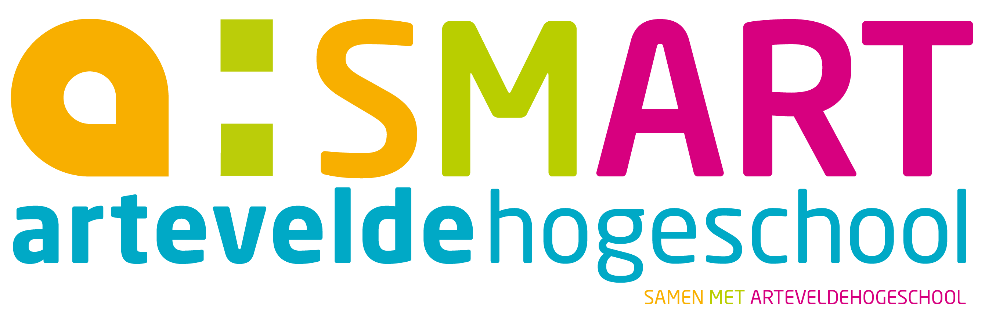 MaartMaartAprilAprilMeiMei11Atelier 2 Smart-school1Feest van de arbeid: wettelijke feestdag22Atelier 2 Campus2310334Krokusvakantie (basisonderwijs)445Krokusvakantie (basisonderwijs)55196Krokusvakantie (basisonderwijs)66Atelier 2 Smart-school7Krokusvakantie (basisonderwijs)71578Krokusvakantie (basisonderwijs)8Paasperiode899Paasperiode9101110Paasperiode101111Paasperiode1112Atelier 2 Campus12Paasperiode1220131313Aanvangsstage14141614Aanvangsstage1515Paasperiode15Aanvangsstage1616Paasperiode16Aanvangsstage 10u-16.15u: Smart-dag voor alle klasmentoren 
op campus BPS171217Paasperiode17Aanvangsstage18Atelier 2 Smart-school18Paasperiode1819Atelier 2 Campus19Paasperiode1921202020212117212222Paasmaandag222323232413242425Atelier 2 Smart-school252526Atelier 2 Campus262622272727Tweede examenperiode28281828Tweede examenperiode2929Atelier 2 Smart-school29Tweede examenperiode3030Atelier 2 Campus30OLV-Hemelvaart: wettelijke feestdag311431Brugdag OLV-Hemelvaart: collectieve sluitingLeergebiedDeze vakdidactiek heeft de student gezien tegen de eerste atelierdag op de Smart-school (18/03/2019), tenzij anders vermeld.NederlandsNederlandsKrachtige taalleeromgeving Nederlands als eerste en tweede taal, met focus op begrijpend lezen, leesbevordering en schrijvenTalige KIK’s (Korte Interactieve Klasactiviteit) zoals voorlezen WiskundeWiskundeDomein getallenkennisNatuurlijke getallen, negatieve getallen, breuken (breukbegrip, gelijkwaardige breuken, breuken gelijknamig maken, breuk nemen van hoeveelheid; alles behalve bewerkingen met breuken), en kommagetallenDomein bewerkingenHoofdrekenen (+, -, x, : ), de tafels van vermenigvuldigen en de deeltafels, cijferen, schatten, zakrekenmachineDomein meten en metend rekenenKloklezen, meetparcoursMuzische vormingMuzische vormingTegen 13/5/2019: Eerste aanzet m.b.t. de opbouw van een muzische les met als focus: de algemene didactische principes.  De student kan een les geven aansluitend op die focus. De inhoudelijke input die de studenten kregen per domein (dans, drama, beeld, muziek, media, woord) kan onderling verschillen.Wereldoriëntatie (Mens en maatschappij/Wetenschappen en techniek)Wereldoriëntatie (Mens en maatschappij/Wetenschappen en techniek)Didactiek gericht waarnemen van een levend wezen (inhoud dierenrijk nog niet gezien), een landschap, een technisch systeem en een erfgoedobjectOnderzoekend leren/leren onderzoeken op basisniveauDidactische handvaten i.v.m. klasseren, classificeren en rubricerenDidactiek kaartvaardigheid en ruimtelijke oriëntatieDidactiek ‘dagelijkse tijd’ (dagindeling, dagen, weken, maanden, jaren, seizoenen, kalenders, …)Didactiek i.v.m. de eigen levenslijn, afstamming, eeuw- en eeuwenbandTegen 1/4/2019:Didactiek ‘historische tijd’: de periodiseringTegen 29/4/2019:Didactiek maatschappij (actualiteit…)Taal & meertaligheidTaal & meertaligheidTegen 25/3/2019: Woorden zichtbaar maken in de klasTaalontwikkelend lesgeven (nog niet als zelfstandig uit te werken lesopdracht, maar wel bv. ondersteunend bij een lopend thema wereldoriëntatie van de mentor)Tegen 29/4/2019:Talensensibilisering